Energy Audit of a Higher Education Institute – The First Step towards Greening a College CampusNandini GuptaDepartment of Environmental Science Bir Bikram Memorial College, Agartala, Tripura, 799004AbstractAn energy audit is a systematic study or survey to create an energy efficiency program in any establishment. It consists of activities that seek to identify conservation opportunities as a prelude to the development of an energy saving program. At colleges and universities, energy consumption has a large impact on both financial and environmental interests. This paper is just one step towards our destination of achieving energy efficient green campus.The methodology adopted for this study includes a systematic survey of facilities and collection of data regarding lighting loads, fan loads, computers, printers, pumps and air conditioning etc. Next step of the energy audit is the analysis of collected data and identification of areas with high potential of energy conservation. This study is also aimed to identify energy conserving ways in the Bir Bikram Memorial College campus by which energy wastage can be minimized. A key goal of the project is to increase the knowledge of college community regarding the need to save energy and contribute towards reducing greenhouse gas emissions. In this project we attempt to carry out energy audit of Bir Bikram Memorial College campus to ascertain the energy consumption pattern and to identify potential energy savings measures to be adopted to create a climate responsible green campus.Keywords: Institutional energy audit, Energy conservation, Energy managementIntroduction Energy conservation can be a good solution to all the energy demands. Energy conservation means reducing energy consumption, using less of an energy service. Energy audit is an efficient service which investigates the possible ways of energy conservation in a building or a system without negative output.  As per the Energy Conservation Act, 2001, Energy Audit is defined as "the verification, monitoring and analysis of use of energy including submission of technical report containing recommendations for improving energy efficiency with cost benefit analysis and an action plan to reduce energy consumption". Implementation of recommended measures can help consumers to achieve significant reduction in their energy consumption levels. A successful energy management program begins with energy conservation; it will lead to adequate rating of equipments, using high efficiency equipments and change of habits which causes enormous wastages of energy. Energy auditing is an integral part of energy conservation and its management.Bir Bikram Memorial College is selected for the energy auditing due to the fact that the number of people involved in an educational building is huge and the prospect of energy conservation is significantly high. The objective of this paper is to study the energy consumption of our college campus and reduce the consumption without affecting the output. The institutional buildings are considered here because of the uncontrolled and unpredictable usage of light, fans in a number of classrooms, practical rooms, auditoriums and also rooms with computer facilities and UPS.Objective of Energy Audit ExerciseThe objective of Energy Audit is to promote the idea of Energy Conservation in the Campus of Bir Bikram Memorial College to make it a climate responsible campus. The purpose of the energy audit is to identify, quantify, describe and prioritize cost saving measures relating to energy use in different blocks and building of the College.Energy Audit Study was directed towards:Identification of areas of energy wastage and estimation of energy saving potential in the College campusSuggesting cost-effective measures to improve the efficiency of energy use.  Estimation of implementation costs and payback periods for each recommended action.Documenting results & vital information generated through these activities. Energy Audit Methodology Energy AuditEnergy audit is an efficient service which investigates the possible ways of energy conservation in a building or a system without negative output.  Audit activities in general order include:Identification of all energy systems Evaluation of conditions of the systems Analysis of impact of improvement to those systems.   Preparation of energy audit reportThe methodology adopted for this audit was a three step process comprising of: 1. Data Collection – In preliminary data collection phase, exhaustive data collection was performed using different tools such as observation, interviewing key persons, and measurements.  2. Data Analysis - Detailed analysis of collected data was done using Microsoft Excel 2007. The database generated through Excel was used for producing graphical representations.  3. Recommendation – On the basis of results of data analysis and observations, some steps for reducing power consumption without affecting the comfort and satisfaction were recommended along with their cost analysis1. Data Collection- To know the power consumption pattern in detail, the exhaustive data collection exercise was performed at all the departments.Information about the general electrical appliances was collected by observation and interviewing.The details of usage of the appliances were collected by interviewing key personsLight intensity was measured using Lux meter at all the places Approximations and generalizations were done at places with lack of information2. Data Analysis- In data analysis, the data collected is processed to draw significant conclusions to pinpoint loopholes and identify the areas to focus upon. Analysis of the power consumption observations obtained was used to obtain the power consumption pattern and also to get the information about the points where electric power is wasted.  3. Recommendation- Energy as well as cost analysis of different appliances was performed and recommendations were made based on the capital cost recovery time.             Following were the steps involved in this process: The capital cost involved in replacing an appliance and/or process was estimated.The energy saving by the replacement was calculated in terms of price of energy per year.These two costs were compared to calculate the capital cost recovery time which is defined as the total time by which the saving in energy bill balances the capital cost involved. D.   Results and Discussion 1. Bir Bikram Memorial College’s present energy scenarioBir Bikram Memorial College is a premier Government Institution of Higher Education in Tripura.  Bir Bikram Memorial College campus has an approximate area of 6 acres with student community strength of around 4000 in Commerce, Arts and Science streams together. There are 51 faculty members and 33 non teaching staffs in the College. This College enjoys 24- hour electricity supply. This College is divided in three blocks namely Academic block, Science block and Administrative block. Academic block is the largest .It’s a six-storied building with two basement floors. Science block is a long two-storied building while Admistrative block consists of a large three- storied building.Specific Energy Consumption (SEC)The Specific Energy Consumption (SEC) is defined as the energy consumption per unit of product output. The specific energy consumption by students, faculty and staff members was calculated from the electric bills which formed the College’s SEC. The SEC was calculated as 24.57 kWh/person/annum (for 2014-2015 financial year) and Rs. 173.22/- per person per annum.                                                                                                                                                                                                                                                                                                                                                                                                                                                                                                                                                                                                                                                                                                                                                                                                                                                                                                                                                                                                                                                                                                                                         1.2. Academic building Academic building structural foundation was planned for Basement I+ Basement II+ Ground floor + 3 floors. The total covered area of all the floors is 4545.99 square mt. Dimension of each individual room is indicated in the layout drawing (Plate.3). The building is painted with cream colour to give a decent and traditional institutional look. Total connected load of the academic building is 99682 Watt. Room analysis on the basis of energy consumptionBasement I consists of 1) Canteen kitchen 2) Canteen room 3) Toilet (Gents) and corridor. Total covered area for Basement I is: 224.34 square mt. So basement –I is having total 3 rooms. Total energy consumption per month in the basement I is 620.1 kWh. (Table 1 in Annexure) Basement II consists of 1) Professors’ room 2) Examination committee’s room 3) Staff toilet (Ladies and Gents) 4) Xerox room and locker room 5) Locker room and Corridor. Total covered area for Basement II is: 411.85square mt . So in basement –II is having a total of  5 rooms. Total energy consumption per month in the basement II is1336.01 kWh (Table 2 in Annexure)Ground floor covered an area of 1414.54 square mt with 10 nos of theory classrooms, one seminar room and 2 toilets (Ladies and gents). Energy consumption per month in the ground floor is 2246.26 kWh (Table 3 in Annexure)First floor covered an area of 659.22 square mt with 6 nos of theory classrooms, 2 toilets and corridor. Energy consumption per month in the first floor is 1110.52 kWh (Table 4 in Annexure)Second floor covered an area of 964.42 square mt with 5 nos of theory classrooms, one smart class, Library, music room, 2 toilets and corridor. Total energy consumption per month in the second floor is 1945.44 kWh(Table 5 in Annexure)Third floor covered an area of 871.59 square mt with 5 nos of theory classrooms, 2 toilets, Computer room, conference hall and corridor. Total energy consumption per month in the second floor 1634.25 kWh (Table 6 in Annexure)1.3. Administrative block Administrative block is a large three- storied building having a total of 13 rooms. Principal’s office, DDO room and UGC room are situated in this building. Ground floor, 1st floor and 2nd floors of the building covered an area of 601.08 sq mt, 631.47 sq mt and 569.29 sq.mt respectively. Energy consumption units per month of ground floor, 1st and 2nd floors are 899.34 kWh, 2359.5 kWh and 1161.784 kWh respectively. Total connected load of the administrative building is 35827 Watt (Table7, 8,9  in Annexure).1.4. Science BlockScience block consists of a long two- storied building having a total of 9 rooms. Physics and Chemistry labs, boys and girls’ common rooms are situated here. Ground floor of the building covers an area of 564,54 Square mt and the total energy consumption 1305.24 kWh. (Table 10  in Annexure). 1st floor covered an area of 470.63 Square mt. Total energy consumption of 1st floor is 158.73kWh and Total connected load of Science block is 19191Watt. (Table 10& 11  in Annexure)(Number of lights, fans and other electrical appliances and their respective wattage details are given in Annexure Table No.1-11)Fig.3.Load Distribution in the College2. Analysis of lighting system efficiency in the CollegeThe first step in determining the efficiency of the fluorescent lighting system, is to calculate the energy used per square metre. This is achieved by dividing the classroom floor area by the total wattage of the lighting system.Table 13. Energy used per sq meterThe second step is to measure the lighting lux levels. A lux is the lumens per square metre and a lumen is the measurement for light. As per the Energy Conservation Building Code (ECBC) – 2006, published by the Bureau of Energy Efficiency (BEE), Govt. of India, the recommended illuminance are as given below in Table 14Table 14 ECBC StandardTable 15. Lux meter Reading of Academic BlockTable 16.Lux meter Reading of Science Block Table 17 Lux meter Reading of Administrative BlockAccording to the ECBC standards it is found that the current lighting intensities are high in most of the class rooms and office rooms in academic building and Administrative building. Very low light intensities were observed in all the laboratories. Toilets also show lower lux level than the standard. In the Academic block, lux readings of all the rooms in the basement II area are below the ECBC standard.    2 .BenchmarkingBenchmarking is the process of comparing the performance of a given process with that of a best possible process and to try to improve the standard of the process to improve quality of the system, product, and services etc.It allows organizations to develop plans on how to adopt best practices, usually with the aim of increasing some aspects of performance. Benchmarking may be a one-off event, but it is often treated as a continuous process in which organizations continually seek to challenge their practices. The basis for benchmarking the energy consumption at Bir Bikram Memorial College is energy consumed per person (including teaching staff and students). The benchmarking parameters here are: Block wise energy performance, kWh consumed per m2 of area and , kWh consumed per capita.3. Energy saving potential in the Bir Bikram Memorial College3.1. Elimination of Energy Wastages It has been observed that in all the toilets exhaust fans are on for 6 hours a day though it is not required and much of the total load consumed can be saved without any effect on their performance. This wastage of energy can be saved if the usage hours are reduced to 3 hours per day. Energy and Cost Saving Calculation for reducing Exhaust fan’s operating hoursTotal 37 Exhaust fans ( each 40 Watt) are there in our College. Total energy consumption 40x 37=1480 WattCurrently exhaust fans are on for 6 hrs /dayPower consumption /day= 1480x6=8880 Watt-hr(1 kWh=1 unit)		=8.88 kWhEnergy cost/day= 8.88x7.05=Rs.62.60/-Energy cost per month for  26 days working days=62.60x26=Rs. 1627.60/-Annual energy Cost=Rs.1627.60x12=19531.20/-Now we calculate assuming the operating hours -3 hrs /day Total energy consumption 40x 37=1480 WattPower consumption /day= 1480x3=4440 Watt-hr(1 kWh=1 unit)		= 4.44 kWhEnergy cost/day= 4.44 x7.05=Rs.31.30 /-Energy cost per month for 26 days working days=31.30x26=Rs. 813.8/-Annual energy Cost=Rs.813.8x12=9765.6 /-Annual energy cost saving =Rs (19,531.20-9,765.6)/-= Rs. 9765.6/-b) Energy saving by operating the photocopier machine only when required or avoiding using machine in the sleepy mode which consume the energy as follows  Power Consumption of Xerox Machine in Non Operating Mode = 1x 100WattEnergy Saving for Approximate Sleepy Mode Hours For 1 hours In A Day              =100W x 1hr/day                = 100Wh/Day Energy in kWh                = 100/1000             = 0.1kWh/day Energy for a Month              = 0.1kWh x 26days           =2.6 kWh             =2.6 Units Monthly Energy Cost    =2.6 x 7.05  =Rs18.33/- Annual Energy Cost Saving = Rs18.33x12 =Rs 219.96/-Saving energy cost by using energy efficient appliances Energy Saving By Replacing All Fluorescent Lamps (FL) by CFL lightsEnergy Saving Cost Estimation of FL Total no. of F lamps or tubes    = 1072Actual wattage of FL inclusive of choke =50W Energy consumed by FL for an operating of 5 hour per day                        =1072 x50x5 =268000 watt-hours Energy consumed by FL for an operating of 5 hour per month = 268000x26 working days=6968000 watt-hr/month =6968kWhMonthly Energy consumed cost by FL= 6968x7.05= Rs.49124.40/-Annual Energy Consumed cost by FL=49124.40x12= Rs. 589492.80/-             b)Energy saving by replacing the CFL of equal similarities of fluroscent lamp                         23 watt CFL can give an illumination =1600 lumens   50 watt FL can give an illumination  =2400 lumens Therefore Number of 23 watts of C FL required to get the illumination level of 2400 lumens = 1.5  Hence the total wattage of FL        = 1072 x 50watts              =53600 watts Number of CFL required replacing all FL @ the rate of 23 watts x1.5, 34.5 watts CFL=50watts FL. =53600 /34.5watts = 1554Power saving   by CFL replacement = 1554 x15.5 watts =24087 wattsEnergy consumption from CFL for an operated average hour/day for 5 hours = 24087watts x5 hours = 120435 watt-hr =120.435 kWh Daily cost of energy consumption by CFL =120.435x7.05 kWh=Rs.849.06/-Saving Cost of energy /day   = Rs.849.06/-Monthly Energy cost saving due to CFL=849.06x26working day=Rs.22,075.73/-Annual Energy cost saving=22075.73x12=Rs. 2,64,908.82/- Payback Period Calculation:-Investment on 1 CFL of 23 watts   = Rs230/-Total cost of replacement   =1554 x 230 = Rs. 3,57,420 /-Payback Period     = 3,57,420 /2,64,908.82= 1 year 4 monthsc) Use of Motion Sensors in Corridors and Toilets:      Corridors and toilets have large potential of saving energy by use of automation tools. Motion sensors can be used there to automatically switch on the light when there is any movement and switch off the light when there is no movement. This can greatly reduce the total load in corridors and toilets. Average number of tube lights in a corridor = 4  Average power of the tube lights  = 50W  Average number of motion sensors required = 3  Average reduction in usage per day by motion sensor = 4h  Total energy saved in corridor per year = (4x50x4x26x12)/1000 = 249.6 kWhSaving in Rs. Per year = 249.6 x7.05 = Rs. 1760/-Cost of installation per motion sensor = Rs. 250 Total cost of installing motion sensors in a corridor = 3x250 = Rs. 750/- Capital Cost Recovery Time = (750/1760) = 0.42 yr=5 monthsHence, the capital cost recovery time for installing motion sensors in corridors is 0.42 years. Toilets are also having comparable capital cost recovery time. Hence, this is a highly recommended step to largely reduce the consumption in corridors and toilets.   Table 18. Summary of energy saving potential in the Bir Bikram Memorial CollegeE. Recommendations for Better Energy EfficiencyBased on the analysis of the power consumption data, certain steps have been recommended for improving energy efficiency of the campus. Complete cost analysis of implementation of recommended measures has been performed wherever necessary. Also, a number of general measures for energy efficiency have been listed.Replacing of all T-12 Fluorescent Tubes by CFL is recommended.All   Interior  walls  should  be  painted  using  Enameled  paint  which  would    reflect  light.Switch off the photocopier machine at the main outlet itself when not in use or in other words machine should not be kept in stand by and sleep mode which consumes power.Use of Motion Sensors in Corridors and Toilets.Check star ratings for all new installationsNew constructions and renovations should be energy efficientCreate awareness by frequent awareness programsUse of posters and hoardings as reminders Install tubelights in proper position, orientation, with reflector and electronic ballastReplace fans instead of repairingF. Future PlanEnergy audit is a continuous process. Regular monitoring is strongly needed after implementation of the recommendations.Formation of a College level committee headed by the Principal to review the implementation of energy conservation measures is needed. All departments and section heads should submit a bi-annual report of compliance for review and action. An annual review of the implementation of the energy saving measures should be taken up and performance should be monitored. A report of the same should be sent to the Principal. Electrical energy consumption should be made an important subject in the Institute budget with separate heads for departments.The college must continue to identify new opportunities for cost savings, energy security, and environmental leadership.G. Conclusion A famous quote “Energy saved is Energy generated”. This shows that apart from increasing the generation capacity at higher cost, one must go for the energy audit to save the electricity at much lower cost. Because of the continuously growing demand for electricity, it is putting stress on the power utility for increasing the capacity to meet the load demand. Energy audit in all the sectors with few changes in the existing system can conserve energy, which in turn will reduce the power demands in our country. At colleges and universities, energy consumption has a large impact on both financial and environmental interests. For example, less CO2 is emitted if less electricity is used. Reductions in CO2 emissions can be paired with financial benefits as well as it will help in mitigating global warming, climate change and natural resource conservation.  Good environmental performance positively influences the reputation of a College. Furthermore, a lower CO2 emission and energy efficient practices can result in a better image of the College for students, employees vis-a-vis other educational institutions.  Bir Bikram Memorial College can create a climate responsible energy efficient green campus through implementation of some simple recommendations as formulated in this energy audit project. Creating a green and climate responsible campus is challenging and requires determination and a long-term commitment on the part of the entire campus community. These efforts, however, can yield significant paybacks such as environmental and economic sustainability, reputation as a leader through example, economic benefits and improved quality of life on campus.Bir Bikram Memorial College and other academic institutions can play a critical role in shaping the mindset of the young generation to conserve energy and to be environmentally-conscious. With the findings of this energy audit, the college is well positioned to take on a leadership role in addressing energy conservation and climate change. At the same time, the college must continue to identify new opportunities for cost savings, energy security, and environmental leadership.AcknowledgementsWe are deeply indebted to the  Principal, Bir Bikram Memorial College for extending logistic support and rendering all possible facilities in compilation of the Energy Audit Report.ReferencesFree guide to achieving financial success as an energy auditor by Energy audit Institute-USA. Working manual on energy auditing  by the Asian productivity organization(apo) and National productivity council (npc) in New Delhi, India,  conducted  in 2007.Energy Conservation Building Code (ECBC) – 2006, published by the Bureau of Energy Efficiency (BEE), Govt. of IndiaOfficial website of the Bureau of Energy Efficiency, Govt. of India,         www.beeindia.nic.inhttp://www.energymanagertraining.com/new_course.phpUS Government’s Energy Star page for fluorescent bulbs,      http://www.energystar.gov/index.cfmGeorge Mel & Jose Victor: Energy audit of IIT Bombay campus:2008www.en.wikipedia.org/wiki/Energy_auditThe Energy Conservation Act, 2001,   http://powermin.nic.in/acts_notification/energy_conservation_act/index.htmANNEXUREAdministrative block Science Block 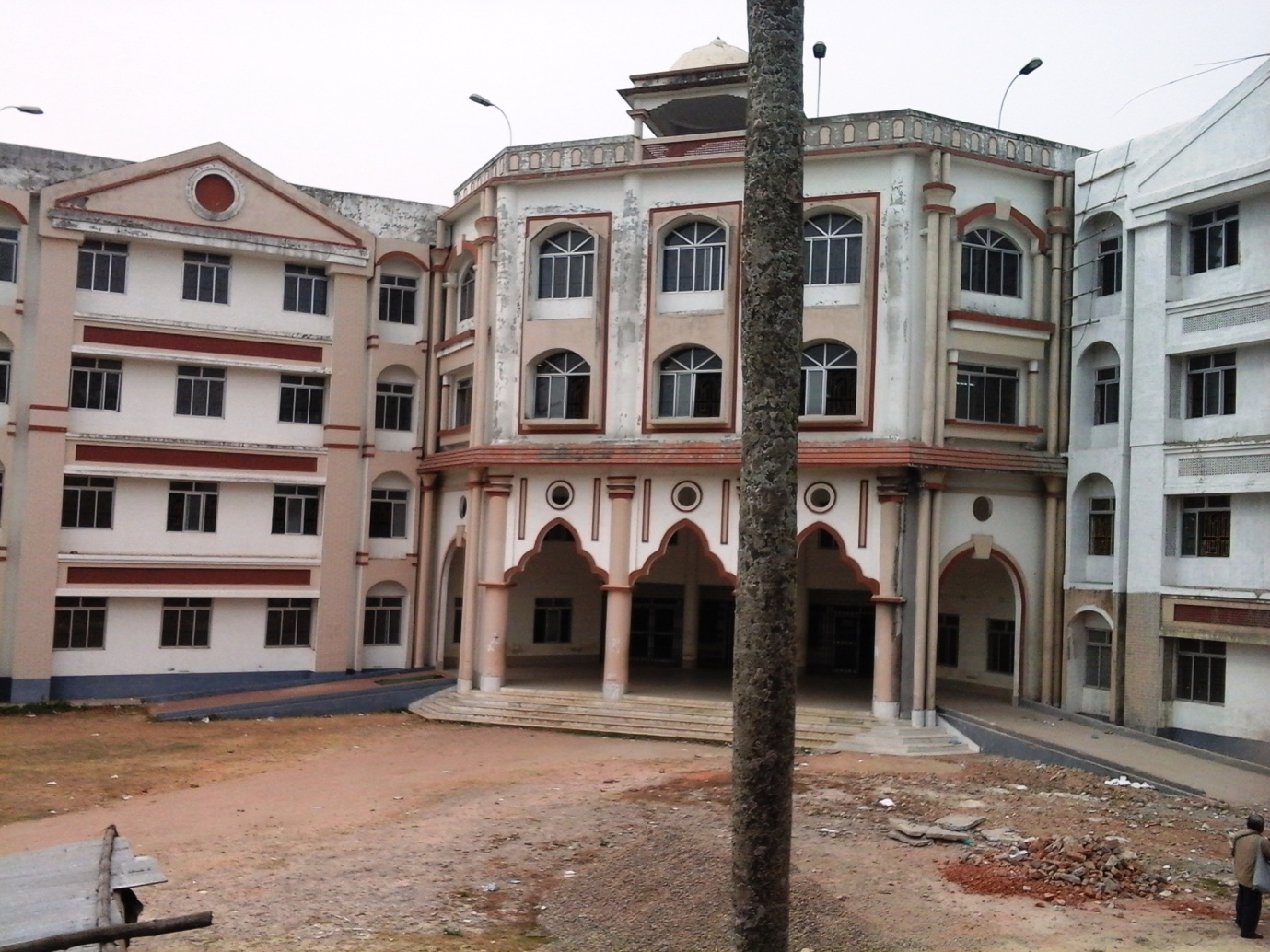 Plate  1. Academic building of Bir Bikram Memorial CollegePlate  2. Map of Bir Bikram Memorial College campusPlate  3. Blue print of Academic building of Bir Bikram Memorial College with areaPlate  4 .  Lux meter used for light intensity study of Bir Bikram Memorial College buildingsTable 12. TOTAL CONNECTED LOAD FOR DIFFERENT USAGE( IN WATT)Table 12. TOTAL CONNECTED LOAD FOR DIFFERENT USAGE( IN WATT)Table 12. TOTAL CONNECTED LOAD FOR DIFFERENT USAGE( IN WATT)Table 12. TOTAL CONNECTED LOAD FOR DIFFERENT USAGE( IN WATT)Table 12. TOTAL CONNECTED LOAD FOR DIFFERENT USAGE( IN WATT)LightingFan loadOther electronic appliances TotalAcademic Block42035264453120299682Science Block590030251026619191Administrative Block1422859201567935827Total 621633539057147TOTAL CONNECTED LOAD  OF THE COLLEGE1,54,700 WattTOTAL CONNECTED LOAD  OF THE COLLEGE1,54,700 WattTOTAL CONNECTED LOAD  OF THE COLLEGE1,54,700 WattTOTAL CONNECTED LOAD  OF THE COLLEGE1,54,700 WattTOTAL CONNECTED LOAD  OF THE COLLEGE1,54,700 WattName of BlocksArea (Sq.mt)Total wattage of light(Watt)Energy used per sq meter(Watt/ sq.mt)Academic block4545.99420359.25Science block1035.1759005.70Administrative block1801.85142287.907383.01621638.42Type of Interior Or Activity Minimum Illuminance required(In Lux)General200Reading Room200Reading  tables200Bathrooms50Computer Workspace300Parking Area20Music Rooms200Interior Sports halls200Corridors, passageways &Stairs50Cafeterias ,Dining Rooms  and Mess Rooms150Canteens , Food Preparation and Cooking300FloorsRooms and other Places of the CollegeIlluminance (Lux)Basement I Corridor30Basement I Toilet60Basement I Canteen 230Basement IICorridor47Basement IIToilet44Basement IIProfessor’s room, exam committee room, locker room40Ground floorClass rooms470Ground floorCorridor1801st floorClass rooms5801st floorCorridor2302nd floor Class rooms790Library260Corridor2603rd floor Class rooms940Corridor260FloorsRooms and other Places of the College Illuminance (Lux)Ground floorPhysics lab22Ground floorCorridor220Ground floorGirls common room26Ground floorBoys common room50Ground floorStudent’s Council room 230Ground floorChem. Lab1101st floor Class rooms501st floor Corridor150FloorsRooms and other Places of the CollegeIlluminance (Lux)Ground floorAcademic sec.390Ground floorCorridor266.691st floor Principal’s  office4501st floor Meeting ROOM2601st floor Establishment section3801st floor Corridor260.752nd floorToilet302nd floorE.V.S lab1702nd floorConference hall42702nd floorCorridor450Mode of energy saving Cost to be saved in Rupees (Rs)Investment in Rupees Payback period feasibilityReplacing Fluorescent Tubes by CFL 2,64,908.82/-3,57,420/-1year 4 monthsTechnically & Economically feasibleOperating the photocopier machine in active  mode219.96/-NilNilTechnically feasibleReducing Exhaust fan’s operating hours9765.60/-NilNilTechnically feasibleUse of Motion Sensors in a typical  Corridor1760/-750/-5 monthsTechnically feasibleTABLE1. Basement-ITABLE1. Basement-ITABLE1. Basement-ITABLE1. Basement-ITABLE1. Basement-ITABLE1. Basement-ITABLE1. Basement-IPalcesName of the equipmentsRating of equipment(watt)Number of equipmentsConnected load (Watt)Total running hrs/dayEnergy consumed /month(kwH)Tube light502010005130 CanteenKitchenFan55158255107.25Exhaust fan4014055.2Bulb light1511551.95Tube light502814005182 CanteenFan55158255107.25 (Toilet)Tube light5015056.5Exhaust fan404160520.8Bulb light1534555.85CorridorTube light505250532.5Alarm bulb1001100513 Wall light (CFL)1546057.8Total energy consumption per month =620.1 kWhTotal energy consumption per month =620.1 kWhTotal energy consumption per month =620.1 kWhTotal energy consumption per month =620.1 kWhTotal energy consumption per month =620.1 kWhTotal energy consumption per month =620.1 kWhTotal energy consumption per month =620.1 kWhTABLE. 2.Basement-IITABLE. 2.Basement-IITABLE. 2.Basement-IITABLE. 2.Basement-IITABLE. 2.Basement-IITABLE. 2.Basement-IITABLE. 2.Basement-IIPlacesName of the equipmentsRating of equipment(watt)Number of equipmentsConnected load (watt)Total running hrs/dayEnergy consumed/month(kwH)Professor’s room)Tube light503216005208Fan552111555150.15Xerox and Locker RoomTube light502512505162.5Fan55158255107.25Locker roomTube light    502110505136.5Fan 5512660585.8Room ac1050Xerox machine1300113005169Table fan80180510.4Inverter501502431.2Exam committee roomTube light 508400552 Fan556330542.9Computer1202240531.2Printer1202240531.2Ladies toiletExhaust fan4014055.2Bulb 1001100513Gents toiletTube light502100513Exhaust fan403120515.6Bulb light1003300539CorridorTube light504200526CFL light 1534555.85Alarm bell21250.26Total energy consumption per month =1336.01 kWhTotal energy consumption per month =1336.01 kWhTotal energy consumption per month =1336.01 kWhTotal energy consumption per month =1336.01 kWhTotal energy consumption per month =1336.01 kWhTotal energy consumption per month =1336.01 kWhTotal energy consumption per month =1336.01 kWhTABLE3.Ground floorTABLE3.Ground floorTABLE3.Ground floorTABLE3.Ground floorTABLE3.Ground floorTABLE3.Ground floorTABLE3.Ground floorPlacesName of the equipmentsRating of equipmentNumber of equipmentsConnected load (Watt)Total running hrs/DAYEnergy consumed /month(KWH)PlacesName of the equipments(watt)Number of equipmentsConnected load (Watt)Total running hrs/DAYEnergy consumed /month(KWH)Room No - 101Tube light502211004.5128.7Fan55126604.577.22Room No - 102Tube light502713504.5157.95Fan55158254.596.525Room No - 103Tube light502914504.5169.65Fan55158254.596.525Room No - 104Tube light5084004.546.8Fan5563304.538.61Room No.105Tube lights5014700118.2Ceiling fans5516880122.88CFL Bulbs15710512.73Sound box150230017.8Projector297129717.722Tube light5015011.3ToiletExhaust fan4014011.04(F)Exhaust fan4014011.04Tube light5015011.3ToiletExhaust fan4014011.04(M)Exhaust fan4014011.04Room No - 107Tube light50168004.593.6Fan55126604.577.22Room No.108Tube light50105004.558.5Ceiling fans5563304.538.61Room No - 109Tube light502613004.5152.1Fan55158254.596.525Room No.110Tube lights502512504.5146.25Ceiling fans55158254.596.525Room No.113Tube lights502110504.5122.85Ceiling fans55126604.577.22CorridorTube lights5084004.546.8CorridorCFL bulbs15121804.521.06CorridorMotor pump60002120001312Toilet(F)Tube lights501504.55.85C.F.L151154.51.755Exhaust fan4052004.523.4Total energy consumption per month =2246.26 kWhTotal energy consumption per month =2246.26 kWhTotal energy consumption per month =2246.26 kWhTotal energy consumption per month =2246.26 kWhTotal energy consumption per month =2246.26 kWhTotal energy consumption per month =2246.26 kWhTotal energy consumption per month =2246.26 kWhTABLE4. 1st floorTABLE4. 1st floorTABLE4. 1st floorTABLE4. 1st floorTABLE4. 1st floorTABLE4. 1st floorTABLE4. 1st floorPlacesName of the equipmentsRating of equipment(watt)Number of equipmentsConnected load(Watt)Total running hrs/dayEnergy consumed /month(kwH)Room No.201Tube Lights502211004.5128.7Room No.201Ceiling Fans55126604.577.22Room No.202Tube lights502613004.5152.1Room No.202Ceiling Fans55158254.596.525Room No.203Tube lights502914504.5169.65Room No.203Ceiling Fans55158254.596.525Room No.204Tube lights50126004.570.2Room No.204Ceiling Fans5563304.538.61Defence studies roomTube lights50168001.531.2Defence studies roomCeiling Fans55168801.534.32Defence studies roomCFL bulbs1571051.54.095Defence studies roomover head projector7501750119.5ToiletTube lights501501.51.95Toiletexhaust fan401401.51.56Room No.207Tube lights50126004.570.2Room No.207Ceiling Fans5563304.538.61corridorTube lights5084004.546.8corridorCFL bulbs15121804.521.06corridordiode bulb10011004.511.7Total energy consumption per month =1110.525 kWhTotal energy consumption per month =1110.525 kWhTotal energy consumption per month =1110.525 kWhTotal energy consumption per month =1110.525 kWhTotal energy consumption per month =1110.525 kWhTotal energy consumption per month =1110.525 kWhTotal energy consumption per month =1110.525 kWhTABLE.5.2nd floorTABLE.5.2nd floorTABLE.5.2nd floorTABLE.5.2nd floorTABLE.5.2nd floorTABLE.5.2nd floorTABLE.5.2nd floorPlacesName of the equipmentsRating of equipment(watt)Number of equipmentsConnected load (Watt)Total running hrs/dayEnergy consumed/month(kwh)Room No - 301Tube lights502211004.5128.7ceiling  fan55126604.577.22Room No 302Tube lights 503015004.5175.5ceiling  fan55158254.596.525Room No - 303Tube lights 503015004.5175.5ceiling  fans55158254.596.525LibraryTube lights 508040004.5468ceiling  fans553820904.5244.53CFL light15152254.526.325Vacuum cleaner4001400110.4Table  fans801804.59.36Computer12022404.528.08Printer12011204.514.04 Smart classTube lights50147002.2540.95 ceiling  fan55168802.2551.48CFL light1581202.257.02Sound box15046002.2535.1LCD projector29712972.2517.3745Computer12011202.257.02Amplifier16011602.259.36 Toilet(M)Tube lights501502.252.925Exhaust  fans401402.252.34CFL Bulb151152.250.877 Toilet (F)Tube lights501502.252.925Exhaust  fans401402.252.34Bulb151152.250.877Music dept.Tube lights 503015001.558.5ceiling   fan55158251.532.175sound box15011501.55.85Amplifier16011601.56.24wall speaker15069001.535.1CorridorTube lights5084004.546.8CFL light15101504.517.55Alarm light10011004.511.7bell2124.50.234Total energy consumption per month =1945.443kWhTotal energy consumption per month =1945.443kWhTotal energy consumption per month =1945.443kWhTotal energy consumption per month =1945.443kWhTotal energy consumption per month =1945.443kWhTotal energy consumption per month =1945.443kWhTotal energy consumption per month =1945.443kWhTABLE.6.3rd floorTABLE.6.3rd floorTABLE.6.3rd floorTABLE.6.3rd floorTABLE.6.3rd floorTABLE.6.3rd floorTABLE.6.3rd floorPlacesName of the equipmentsRating of equipment(watt)Number of equipmentsConnected load (Watt)Total running hrs/dayEnergy consumed /month(kwh)Room No -401Tube502211004.5128.7Fan55126604.577.22Room No - 402Tube 503015004.5175.5Fan55158254.596.525 Conference hallTube50522600167.6Fan55382090154.34LCD projector297129717.722Sound box30041200131.2Amplifier160116014.16CFL light151319515.07 Mixer100011000126  IT departmentTube50105001.519.5Fan55168801.534.32Computer1202024001.593.6CFL light1581201.54.68Printer12011201.54.68Internet server6000160004.5702CorridorTube50126004.570.2CFL light15111654.519.305Alarm light10011004.511.7Bell2124.50.234Total energy consumption per month =1634.256 kWhTotal energy consumption per month =1634.256 kWhTotal energy consumption per month =1634.256 kWhTotal energy consumption per month =1634.256 kWhTotal energy consumption per month =1634.256 kWhTotal energy consumption per month =1634.256 kWhTotal energy consumption per month =1634.256 kWhTABLE.7.Ground floorTABLE.7.Ground floorTABLE.7.Ground floorTABLE.7.Ground floorTABLE.7.Ground floorTABLE.7.Ground floorTABLE.7.Ground floorPlacesName of the equipmentsRating of equipment(watt)Number of equipmentsConnected load (Watt)Total running hrs/dayEnergy consumed/month(kwH)Store roomStand fan1001100615.6Tube Lights502100615.6Ceiling Fans5515568.58Academicsec.Tube Lights50157506117Ceiling Fans558440668.64computer1201120618.72printer1201120618.72Stipend sectionStand fan80180612.48Ceiling Fans556330651.48Tube Lights5012600693.6CorridorTube light505250639Fan556330651.48CFL bulb1512180628.08CFL bulb159135621.06Aqua guard2012063.12Gents toiletBulb1511562.34Exhaust fan404160624.96Tube light504200631.2Ladies toiletTube light 502100615.6Exhaust fan403120618.72Bulb light1511562.34Store roomCFL light1546069.36Tube light5010500678Fan555275642.9Exhaust fan4014066.24CFL bulb1511562.34Reception  roomTube light5015067.8Fan5515568.58CFL bulb1511562.34Store roomTube light5015067.8Fan5515568.58CFL bulb1523064.68Motor pump240012400162.4Total energy consumption per month =899.34 kWhTotal energy consumption per month =899.34 kWhTotal energy consumption per month =899.34 kWhTotal energy consumption per month =899.34 kWhTotal energy consumption per month =899.34 kWhTotal energy consumption per month =899.34 kWhTotal energy consumption per month =899.34 kWhTABLE.8.1st floorTABLE.8.1st floorTABLE.8.1st floorTABLE.8.1st floorTABLE.8.1st floorTABLE.8.1st floorTABLE.8.1st floorPalcesName of the equipmentsRating of equipment(watt)Number of equipmentsConnected load (Watt)Total running hrs/dayEnergy consumed/month(kWh)EstablishmentTube Lights5012600693.6Ceiling Fans556330651.48Bulbs15690614.04Printer1501150623.4Computer1201120618.72Heater2000120006312Cash RoomTube Lights5010500678Ceiling Fans554220634.32Bulbs1523064.68Computer1201120618.72Printer1501150623.4D.D.O RoomTube Lights506300646.8Ceiling Fans553165625.74Computer1201120618.72Printer1501150623.4Heater2000120006312Calling bell21260.312Stand Fan80180612.48RoomFor meetingTube light50147006109.2Fan554220634.32CFL light 15690614.04Xerox room Tube light5015067.8Fan5515568.58CFL light 1511562.34Xerox machine1300339006608.4Room of PS to the principalTube light502100615.6Fan552110617.16CFLlight 1511562.34Alarm21260.312Computer1201120618.72Table fan5015067.8Principal's roomTube light(with reflector)5012480674.88CFL light 1546069.36Fan555275642.9Computer1202240637.44 Table fan5015067.8Printer1201120618.72Inverter501502431.2Scanner3613665.616Fax3013064.68ToiletTube light5015067.8Exhaust fan40280612.48CFL  light1511562.34Toilet(f)CFL bulb1523064.68Exhaust fan403120618.72Tube light5015067.8Gents toiletTube light504200631.2Exhaust fan404160624.96CFL  bulb1511562.34CorridorTube light5015067.8CFL Bulb1546069.36Tube505250639Total energy consumption per month =2359.5 kWhTotal energy consumption per month =2359.5 kWhTotal energy consumption per month =2359.5 kWhTotal energy consumption per month =2359.5 kWhTotal energy consumption per month =2359.5 kWhTotal energy consumption per month =2359.5 kWhTotal energy consumption per month =2359.5 kWhTABLE.9.2nd floorTABLE.9.2nd floorTABLE.9.2nd floorTABLE.9.2nd floorTABLE.9.2nd floorTABLE.9.2nd floorTABLE.9.2nd floorPlacesName of the equipmentsRating of equipment(watt)Number of equipmentsConnected load (Watt)Total running hrs/dayEnergy consumed/month(kwH)CorridorTube lights505250639Bulbs1546069.36Calling bell21260.312C.F.L  tube1511562.34Gents toiletTube lights5015067.8Exhaust fan554220634.32Bulbs CFL1546069.36Conference hallTube Lights503618006280.8Bulbs CFL159135621.06Ceiling Fans552212106188.76U.G.C roomTube light5012600231.2CFL bulb1569024.68Computer1202240212.48Xerox machine130011300267.6Fan506300646.8Scanner3613665.616Printer11202240637.44Printer21201120618.72E.V.S  labRefrigerator299129924186.576Hot plate100011000126Autoclave100011000126Hot air oven200012000152Incubator100011000126Weighing machine2012010.52pH. meter2012010.52Spectro-photometer200120015.2Tube light50420015.2CFL bulb1546011.56Fan55422015.72Record roomTube light50420015.2CFL bulb1523010.78Fan55211012.86Total energy consumption per month =1161.784 kWhTotal energy consumption per month =1161.784 kWhTotal energy consumption per month =1161.784 kWhTotal energy consumption per month =1161.784 kWhTotal energy consumption per month =1161.784 kWhTotal energy consumption per month =1161.784 kWhTotal energy consumption per month =1161.784 kWhTABLE.10.Ground floorTABLE.10.Ground floorTABLE.10.Ground floorTABLE.10.Ground floorTABLE.10.Ground floorTABLE.10.Ground floorTABLE.10.Ground floorPlacesName of the equipmentsRating of equipment(watt)Number of equipmentsConnected load (Watt)Total running hrs/dayEnergy consumed/month(KwH)Diode bulb1001100513Tube light503150519.5Aqua guard2024055.2 CorridorMotor pump18001180011.8water cooler2002400552Physics labTube light502512502.581.25Diode bulb(large)200816002.5104Ceiling fan55158252.553.625Refrigerator 150115013.9D.C Power supply2362.50.39Computer12011202.57.8Printer15011502.59.75common room(girls)Diode bulb1006600578Diode bulb1006600578Diode bulb1006600578fan5510550571.5common room(boys)Tube Light5014700591Tube Light5014700591Student's councilTube light504200631.2Fans554220634.32Chemistry labTube light50201000378Fans559495338.61Bulbs1003300323.4Hot plate1200224003187.2Melting point apparatus2002400331.2Regulator water bath100011000378Refrigerator 2001200315.6Distillation pump2500125003195Total energy consumption per month =1305.245kWhTotal energy consumption per month =1305.245kWhTotal energy consumption per month =1305.245kWhTotal energy consumption per month =1305.245kWhTotal energy consumption per month =1305.245kWhTotal energy consumption per month =1305.245kWhTotal energy consumption per month =1305.245kWhTABLE.11.1st floor TABLE.11.1st floor TABLE.11.1st floor TABLE.11.1st floor TABLE.11.1st floor TABLE.11.1st floor TABLE.11.1st floor PlacesName of the equipmentsRating of equipment(watt)Number of equipmentsConnected load (Watt)Total running hrs/dayEnergy consumed /month (kWh)Room No.11Tube Lights50210037.8Diode Bulbs100110037.8Ceiling Fans554220317.16Room No.10Tube Lights50210037.8Diode Bulbs1003300323.4Ceiling Fans555275321.45Room No.9Tube Lights503150311.7Diode Bulbs1002200315.6Ceiling Fans554220317.16Room No.8Tube Lights503150311.7Ceiling Fans554220317.16Total energy consumption per month =158.73kWhTotal energy consumption per month =158.73kWhTotal energy consumption per month =158.73kWhTotal energy consumption per month =158.73kWhTotal energy consumption per month =158.73kWhTotal energy consumption per month =158.73kWhTotal energy consumption per month =158.73kWh